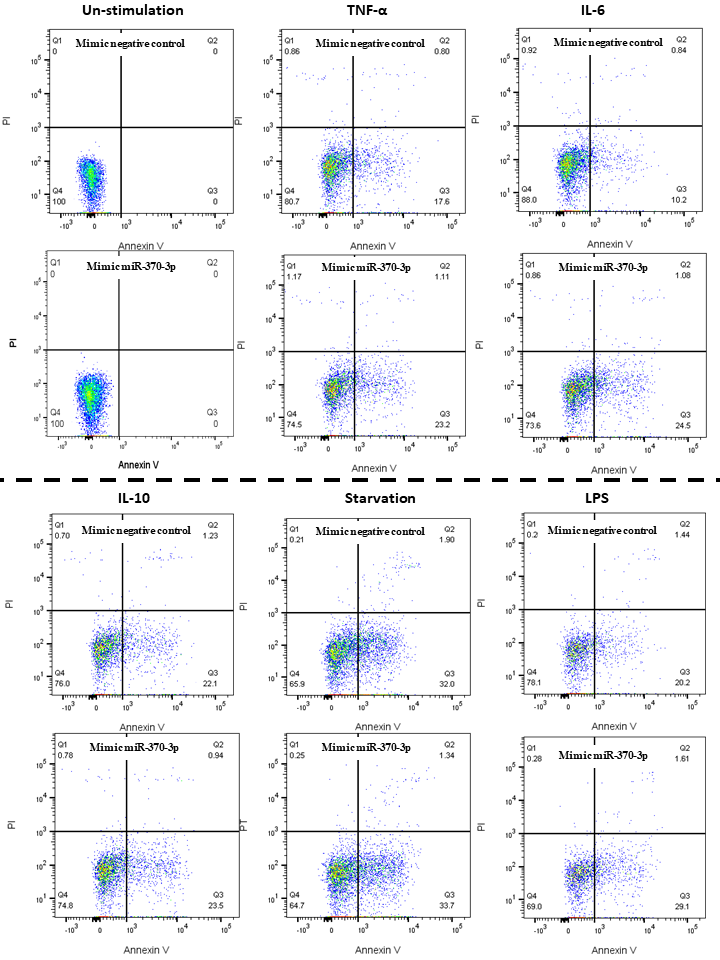 Supplement figure 1. Representative flow cytometry analyses of cell apoptosis of figures 6H, I are demonstrated.